Judul Disertasi: Jenis Huruf (Font); Times New Roman; Ukuran 20; Cetak Tebal (Bold); Berjarak 1 SpasiRINGKASAN DISERTASINama MahasiswaNIM: 35000001(Program Studi Doktor Teknik Sipil)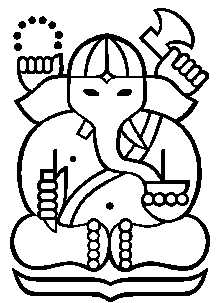 Institut Teknologi BandungBulan 2016Judul Disertasi: Jenis Huruf (Font); Times New Roman; Ukuran 20; Cetak Tebal (Bold); Berjarak 1 SpasiDisertasi ini dipertahankan pada Sidang Terbuka Sekolah Pascasarjana sebagai salah satu syarat untuk memperoleh gelar Doktor Institut Teknologi BandungBulan TahunNama MahasiswaNIM: 35000001(Program Studi Doktor Teknik Sipil)Promotor		: Prof. Promotor UtamaKo-promotor	: Dr. Promotor KeduaInstitut Teknologi BandungBulan 2016Judul Disertasi: Jenis Huruf (Font); Times New Roman; (Ukuran 14); Cetak Tebal (Bold); Berjarak 1 SpasiNama MahasiswaNIM: 35000001Latar BelakangRingkasan Disertasi dimaksudkan untuk memberikan gambaran dan informasi tentang disertasi yang disajikan dalam Sidang Terbuka/Sidang Promosi, kepada para undangan yang menghadiri pelaksanaan Sidang Terbuka/Sidang Promosi Doktor di Institut Teknologi Bandung. Para undangan yang menghadiri acara Sidang Promosi adalah masyarakat (secara terbatas) yang bisa saja berasal dari kalangan yang bukan berkaitan dengan (bidang ilmu) disertasi yang sedang disajikan. Oleh sebab itu, Ringkasan Disertasi yang merupakan hasil penelitian (disertasi) doktor berisi tentang metodologi, hasil analisis serta temuan-temuan dalam penelitian doktor dibuat secara ringkas namun dapat dengan mudah dimengerti oleh pembaca yang bidangnya tidak berkaitan dengan disertasi.Ringkasan disertasi dibuat dengan ukuran kertas A5 dan terdiri dari 14-30 halaman. Ringkasan disertasi terdiri latar belakang, tujuan penelitian, metode penelitian, hasil dan pembahasan, dan kesimpulan atau kontribusi ilmiah. Pada bagian akhir ringkasan disertasi juga terdapat Riwayat Hidup, Daftar Prestasi, dan Daftar Publikasi dari mahasiswa/promovendus.Spasi yang digunakan pada badan paragraf ringkasan disertasi adalah single, dengan ukuran huruf 10, dan jenis font Times New Roman. Setiap paragraf dipisahkan dengan jarak satu baris. Seluruh paragraf rata kiri dan awalan paragraf tidak menjorok kedalam.Tujuan dan Sasaran PenelitianBerisi tujuan dari penelitian yang dilakukan, serta sasaran yang ingin dicapai melalui penelitian.Metode PenelitianBerisi mengenai metode yang dilakukan dalam penelitian. Apabila diperlukan penulisan berupa poin-poin dapat menggunakan style ”Daftar” yang tersedia seperti berikut ini:Berjarak satu spasi dari paragraf sebelumnyaRata kiri dan tidak menjorok ke dalam atau sejajar dengan paragraf sebelumnya. Hasil dan PembahasanApabila terdapat anak poin, maka sebelumnya harus terdapat paragraf narasi terkait poin dan anak poin yang mengikutinya. Poin tidak boleh diikuti dengan subpoin tanpa adanya narasi diantaranya.Contoh Penulisan Anak Bab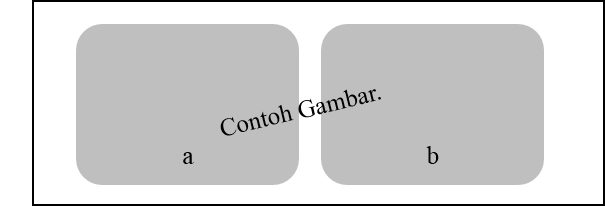 Gambar 1. Judul gambar (a) keterangan gambar (b) keterangan gambarSangat dianjurkan untuk menampilkan tabel, grafik atau gambar yang penting didalam isi Ringkasan Disertasi karena para pendengar dalam sidang terbuka banyak hadirin yang bukan ahli atau yang berkaitan dengan bidang disertasi, sehingga pemaparan yang lengkap dan menarik namun ringkas memang sangat diperlukan. Sebisa mungkin memilih gambar yang sangat penting atau signifikan saja untuk dicantumkan dalam ringkasan disertasi. Aturan pencantuman gambar disesuaikan dengan aturan pada penulisan disertasi. Semua gambar terletak di tengah halaman.Setiap gambar harus dilengkapi dengan nomor dan judul gambar. Judul gambar diletakkan simetris (centered) terhadap batas kertas yang boleh dicetak jika judul tersebut terdiri dari satu baris. Jika judul gambar terdiri atas dua baris atau lebih, judul gambar diletakkan rata baik terhadap batas kiri maupun batas kanan kertas yang boleh dicetak (justified text) dan dalam hal ini baris kedua judul dan seterusnya yang merupakan kelanjutan dari baris pertama, penulisan huruf awalnya dimulai di bawah huruf pertama pada baris pertama judul gambar (gunakanlah fasilitas hanging pharagraph yang tersedia pada Word Processor).Aturan pencantuman gambar juga berlaku untuk pencantuman tabel dalam ringkasan disertasi. Seluruh tabel harus dilengkapi dengan nomor dan judul tabel. Namun, berbeda dengan judul gambar yang diletakkan dibawah gambar, judul tabel diletakkan diatas tabel dengan jarak satu spasi.Kesimpulan atau Kontribusi IlmiahKesimpulan ringkas mengenai hasil utama penelitian ini.Kontribusi Ilmiah yang dihasilkan dapat berupa: Teori atau Hipotesis Baru, Konsep atau Pendapat baru yang berlainan dari pendapat sebelumnya, Teknologi Baru, Pembuktian teori atau konsep lama yang meragukan dengan teknik yang baru.Contoh Kontribusi ilmiah: Berdasarkan dari analisis penelitian ini (biologi, genetika) maka diperkirakan daerah cekungan lembah Palu adalah tempat pertemuan antara dua jenis fauna (tikus) yang berkerabat dekat dan terpisah dalam skala genetika molekuler dari gen mitokondria 12s-16s RNA sebesar 15%, Dan seterusnyaYang bukan merupakan kontribusi ilmiah baru adalah discovery, presentasi data, survey baru dengan teknologi yang sudah baku, pembuatan database baru, optimasi, dan pengulangan suatu penelitian.Tindak LanjutTindak lanjut berisi tentang akibat dari kontribusi ilmiah, maka timbul suatu cakrawala keilmuan baru yang berharga untuk diteliti di masa depan, dan sangat mungkin merambah ke bidang ilmu yang lain.Keterangan:Jumlah keseluruhan (termasuk sampul) 14-30Dicetak menjadi booklet, lebih mudah diatur  dengan menggunakan file pdf.Sampul reingkasan dicetak menggunakan kertas sampul, putih, licin, polos, tidak mengkilat (HVS 120-140 g/m2). Naskah ringkasan dicetak menggunakan kertas HVS 80 g/m2Riwayat HidupDaftar Riwayat Hidup atau Curriculum Vitae berisi Biodata, Riwayat Pendidikan, Riwayat Pekerjaan, Banyaknya isi Riwayat Hidup dibatasi maksimal 1(satu) halaman.Daftar Riwayat hidup ditulis di halaman baru dan tidak bersatu dengan bagian utama ringkasan disertasi.Daftar Publikasi Terkait PenelitianSelanjutnya, terdapat juga Daftar Publikasi Terkait Penelitian yang berisi daftar publikasi yang telah dilakukan selama menjalani program doktor, baik yang terkait penelitian disertasi maupun tidak. Cara penulisan Daftar Publikasi mengikuti aturan penulisan daftar publikasi pada naskah laporan disertasi dengan jumlah 1-4 halaman.Culver, J.P., Durduran, T., Furuya, D., Cheung, C., Greenberg, J.H., dan Yodh, A.G. (2003a): Diffuse optical tomography of cerebral blood flow, oxygenation, and metabolism in rat during focal ischemia, Journal of Cerebral Blood Flow & Metabolism, 23, 911 – 924.Ucapan Terima KasihUcapan Terima kasih ditujukan kepada sponsor, institusi, pembimbing, keluarga dan rekan sejawat dan lainnya.